Анкетирование по вопросу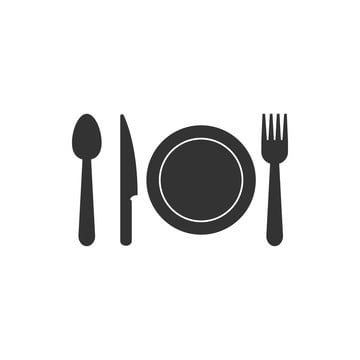 организации школьного питания "Питание глазами родителей"Спасибо, что ответили на все вопросы!ВОПРОСОТВЕТ1В КАКОМ КЛАССЕ УЧИТСЯ ВАШ РЕБЁНОК?1 – 4 класс5 – 9 класс10 – 11 класс2КАК ЧАСТО ВЫ ИНТЕРЕСУЕТЕСЬ ПИТАНИЕМ ВАШЕГО РЕБЁНКА В ШКОЛЕ?ежедневноиногдане интересуюсь3ПРОВЕРЯЕТЕ ЛИ ВЫ ПИТАНИЕ В ШКОЛЬНОЙ СТОЛОВОЙ ЛИЧНО?да, регулярно (как часто?	)не прихожу в столовуюхочу, но не знал(а), что это возможноВаш вариант ответа4ОТКУДА ВЫ ПОЛУЧАЕТЕ ИЛИ МОЖЕТЕ ПОЛУЧИТЬ ИНФОРМАЦИЮ О ПИТАНИИ ВАШЕГО РЕБЁНКА?классный руководитель даёт информациюребёнок рассказываетна сайте школыВаш вариант ответа5ЗАВТРАКАЕТ ЛИ ВАШ РЕБЁНОК ПЕРЕД УХОДОМ В ШКОЛУ?всегдаиногданикогда6ИНТЕРЕСОВАЛИСЬ ЛИ ВЫ МЕНЮ ШКОЛЬНОЙ СТОЛОВОЙ?данеточень редконикогда7НРАВИТСЯ ЛИ ВАШЕМУ РЕБЕНКУ АССОРТИМЕНТ БЛЮД В ШКОЛЕ?дане всегданет8ВАС УСТРАИВАЕТ МЕНЮ ШКОЛЬНОЙ СТОЛОВОЙ?данетне всё устраивает9ВАШ РЕБЁНОК ПОЛЬЗУЕТСЯ БУФЕТНОЙ ПРОДУКЦИЕЙ (выпечка, напитки)?да, всегдада, иногдаредконет10ЕСЛИ БЫ РАБОТА ШКОЛЬНОЙ ТОЛОВОЙ ОЦЕНИВАЛАСЬ ПО ПЯТИБАЛЛЬНОЙ СИСТЕМЕ, ЧТОБЫ ВЫ ПОСТАВИЛИ?1234511ЧТО БЫ ВЫ ИЗМЕНИЛИ В ОРГАНИЗАЦИИ ПИТАНИЯ ШКОЛЬНИКОВ?